.Intro: 8 counts (4 secs)S1: STEP, ½ PIVOT, WALK, ½, ½ SHUFFLE, ROCK FWD, RECOVERS2: JUMP BACK, BACK, ROCK BACK, RECOVER, STEP, ¼ PIVOT, CROSS SHUFFLES3: SIDE ROCK, RECOVER, CROSS SHUFFLE, SIDE ROCK, RECOVER, R SAILORS4: TOUCH L BACK, UNWIND, STEP, ½ PIVOT, WALK R,L, R KICK BALL CHANGES5: HEEL GRIND, BALL CROSS, ¼, ½, ¼, L CHASSES6: CROSS ROCK, SIDE ROCK, JAZZ BOX CROSSS7: STOMP, HOLD, BEHIND SIDE CROSS, STOMP, HOLD, BEHIND SIDE CROSSS8: R POINT, HOLD & L POINT, HOLD & R ROCKING CHAIRRESTART: *Wall 2 after 44 countsTAG: At the end of Walls 3 & 4 repeat the last 8 countsRESTART: **Wall 6 after 40 countsENDING: Wall 8 after count 30 walk forward R  (i.e. the dance finishes walking  RLR) [12:00]Contact: www.maggieg.co.ukFly High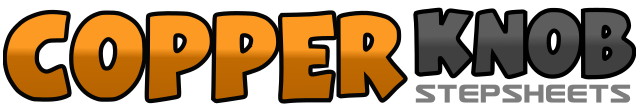 .......Count:64Wall:4Level:Intermediate.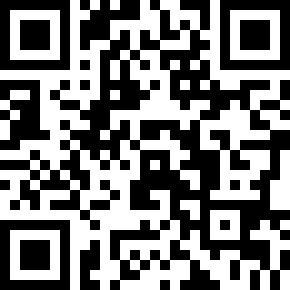 Choreographer:Maggie Gallagher (UK) - October 2013Maggie Gallagher (UK) - October 2013Maggie Gallagher (UK) - October 2013Maggie Gallagher (UK) - October 2013Maggie Gallagher (UK) - October 2013.Music:Let Me Go - Gary Barlow : (available from 17 Nov 2013)Let Me Go - Gary Barlow : (available from 17 Nov 2013)Let Me Go - Gary Barlow : (available from 17 Nov 2013)Let Me Go - Gary Barlow : (available from 17 Nov 2013)Let Me Go - Gary Barlow : (available from 17 Nov 2013)........1-2Step forward right, ½ pivot left [6:00]3-4Walk forward right, ½ right stepping back on left [12:00]5&6½ right stepping forward right, Step left next to right, Step right forward [6:00]7-8Rock forward left, Recover on right&1-2Jump back and slightly out on left, Jump back and slightly out on right, Walk back on left3-4Rock back on right, Recover on left5-6Step forward on right, ¼ pivot left [3:00]7&8Cross right over left, Step left to left side, Cross right over left1-2Rock left to left side, Recover on right3&4Cross left over right, Step right to right side, Cross left over right5-6Rock right to right side, Recover on left7&8Cross right behind left, Step left to left side, Step right next to left1-2Touch left behind right, Unwind ½ left (weight on left) [9:00]3-4Step forward right, ½ pivot left [3:00]5-6Walk forward right, Walk forward left7&8Kick right forward, Step right next to left, Step left next to right1-2Right heel grind across left travelling to left side, Step left to left side&3-4Step right next to left, Cross left over right, ¼ left stepping back right [12:00]5-6½ left stepping forward left, ¼ left stepping right to right side [3:00]7&8Step left to left side, Step right next to left, Step left to left side   ** Restart Wall 6 [6:00]1-2Cross rock right over left, Recover on left3-4Rock right to right side, Recover on left   * Restart Wall 2 [6:00]5-6Cross right over left, Step back left7-8Step right to right side, Cross left over right1-2Stomp right to right side, HOLD3&4Cross left behind right, Step right to right side, Cross left over right5-6Stomp right to right side, HOLD7&8Cross left behind right, Step right to right side, Cross left over right1-2Point right to right side, HOLD&3-4Step right next to left, Point left to left side, HOLD&5-6Step left next to right, Rock forward on right, Recover on left7-8Rock back on right, Recover on left